П О С Т А Н О В Л Е Н И Е	В соответствии с Решением Городской Думы Петропавловск-Камчатского городского округа от 31.10.2013 № 145-нд «О наградах и почетных званиях Петропавловск-Камчатского городского округа»,     Постановлением Главы Петропавловск-Камчатского городского округа от 31.10.2013 № 165 «О представительских расходах и расходах, связанных с приобретением подарочной и сувенирной продукции в Городской Думе Петропавловск-Камчатского городского округа»,       ПОСТАНОВЛЯЮ:за активное участие в работе фракции «Единая Россия», заседаний Комитетов и Комиссий, сессий Городской Думы Петропавловск-Камчатского городского округа и личный вклад в развитие системы местного самоуправления наградить Почетной грамотой Главы Петропавловск-Камчатского городского округа (в рамке) членов фракции «Единая Россия» в Городской Думе Петропавловск-Камчатского городского округа:ГлаваПетропавловск-Камчатскогогородского округа                                                                           К.Г. Слыщенко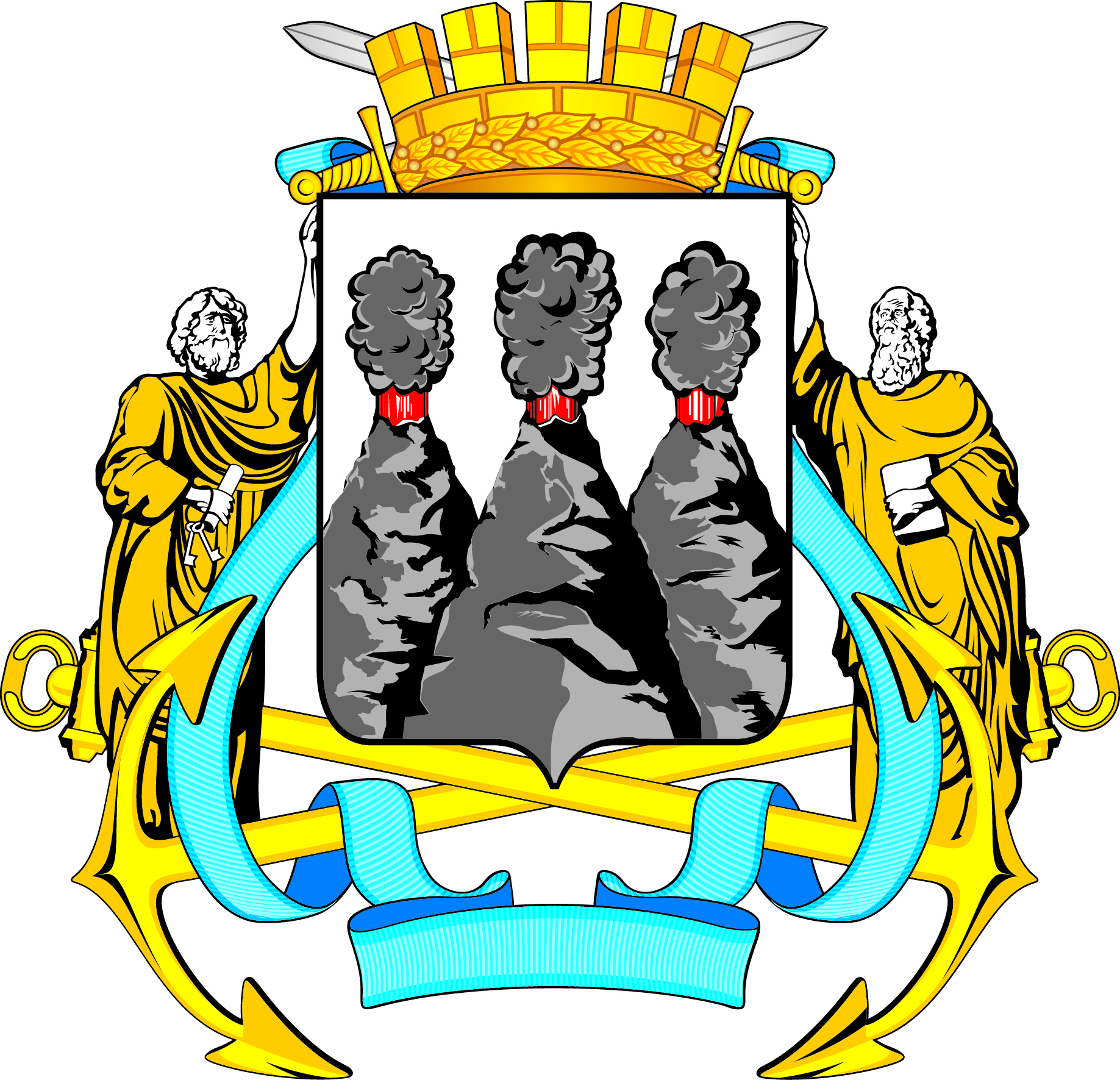 ГЛАВАПЕТРОПАВЛОВСК-КАМЧАТСКОГОГОРОДСКОГО ОКРУГАот  23.08.2016 №  146О награждении Почетной грамотой Главы Петропавловск-Камчатского городского округа членов фракции «Единая Россия» в Городской Думе Петропавловск-Камчатского городского округа. Агеева Владимира Александровича- члена фракции;Воровского Андрея Викторовича- члена фракции;Комиссарова Виктора Викторовича- члена фракции;Наумова Анатолия Борисовича- члена фракции;Сарояна Саргиса Агасиевича- члена фракции.